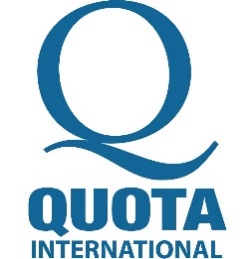 Central Oregon Chapter  Member FAQSign InGet InvolvedYour browser does not support inline frames or is currently configured not to display inline frames.DonateJoinEvent CalendarInitiativesPartnershipsCareers and InternshipsConnect & SubscribeYour browser does not support inline frames or is currently configured not to display inline frames.Media CenterBlogVideosPublicationsIn The NewsPress & MediaNew ClubsSubscribeMembersYour browser does not support inline frames or is currently configured not to display inline frames.Log inResourcesLeader ResourcesLeadership TrainingRegionsRegional DirectorsRegional MeetingsConventionConvention 2018Convention 2016 SummaryAwards & RecognitionIn MemoriamWelcome!Today you take the first step to making an impact in your community. It is through volunteers like you that true change and success is possible. No one knows what a community needs better than the people in it and Quota gives communities tools, resources, and partnerships to do just that. Thank you for deciding to be an instrument for change and contributing your best to Quota and our world. Benefits of MembershipOpportunities to empower women, children, the hearing & speech impairedFriendships with others who are like minded Experience using talents to help othersAccess to resources to meet community needsConnections to strategic partners and initiatives Leadership training and personal developmentAwards and public recognition Access to international directory and networkSubscription to The Quotarian ​magazineDiscounts for Quota International events and itemsMonthly member communications and updatesMember ResourcesMeetings – Generally held the 1st and 3rd Tuesdays, noon, at Deschutes Brewery at 1044 NW Bond St, downtown Bend (check the calendar on our website to confirm)Local Club Website:  http://www.QICO.club Local Facebook Page: https://www.facebook.com/quotaofcentraloregonQuota International: https://quotainternational.org/Questions about Membership?Please contact Della Bjerk or Charlene Clevenger, Co-VP of Development & Growth, if you have any questions at all about joining the Central Oregon Chapter of Quota International.  verndela46@gmail.comdcleven@q.comWe look forward to working with you!